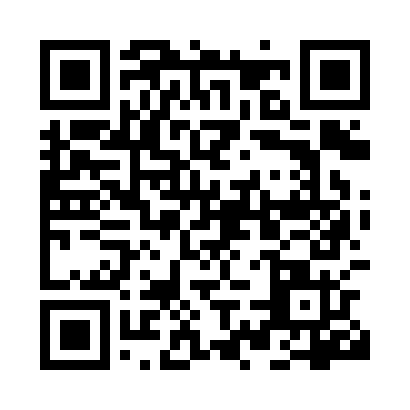 Prayer times for Kamair, BangladeshMon 1 Apr 2024 - Tue 30 Apr 2024High Latitude Method: NonePrayer Calculation Method: University of Islamic SciencesAsar Calculation Method: ShafiPrayer times provided by https://www.salahtimes.comDateDayFajrSunriseDhuhrAsrMaghribIsha1Mon4:395:5712:103:396:237:402Tue4:385:5612:093:386:237:413Wed4:375:5512:093:386:247:414Thu4:365:5412:093:386:247:425Fri4:355:5312:083:386:247:436Sat4:345:5212:083:386:257:437Sun4:335:5112:083:386:257:448Mon4:315:5012:083:376:267:449Tue4:305:4912:073:376:267:4510Wed4:295:4812:073:376:277:4611Thu4:285:4712:073:376:277:4612Fri4:275:4612:073:376:287:4713Sat4:265:4512:063:366:287:4714Sun4:255:4412:063:366:297:4815Mon4:235:4312:063:366:297:4916Tue4:225:4212:063:366:307:4917Wed4:215:4112:053:366:307:5018Thu4:205:4012:053:356:317:5119Fri4:195:3912:053:356:317:5120Sat4:185:3812:053:356:327:5221Sun4:175:3712:043:356:327:5322Mon4:165:3612:043:346:337:5323Tue4:155:3512:043:346:337:5424Wed4:145:3512:043:346:347:5525Thu4:135:3412:043:346:347:5526Fri4:115:3312:043:346:357:5627Sat4:105:3212:033:336:357:5728Sun4:095:3112:033:336:367:5829Mon4:085:3012:033:336:367:5830Tue4:075:3012:033:336:377:59